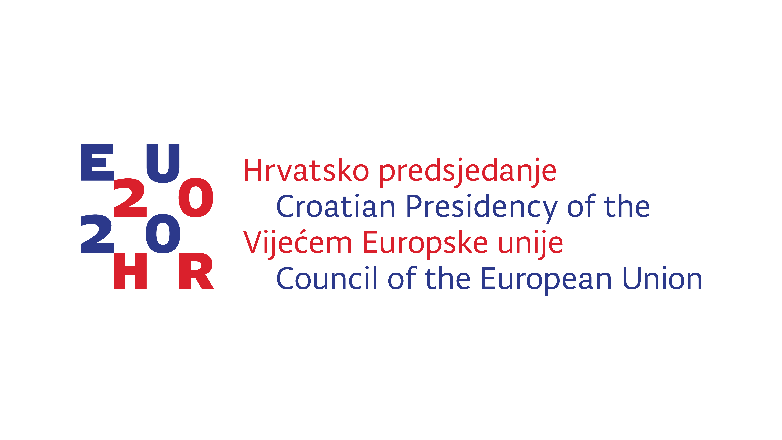 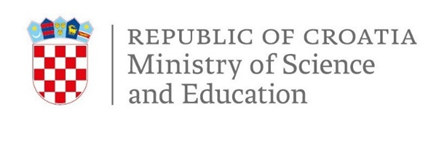 MEDIA PROGRAMMEInformal meeting of ministers responsible for Competitiveness (Research)Tueseday, 4 February 2020 Zagreb, CroatiaTuesday, 4 February 7:00		Press centre opens8:00 - 	8:45	Arrival of ministers from hotels to the National and University Library 		(Doorstep)9:15 – 9:45	Opening of the meetingWelcome address by Prof. Blaženka Divjak, Ph. D., Minister of Science and Education (~10 min)Introduction by Mariya Gabriel, European Commissioner for Innovation, Research, Culture, Education and Youth (~20 min)9:45 – 10:00	Keynote by Mr Philippe BusquinLaunch of the Future of ERA discussion by  ex-Commissioner who launched ERA 20 years ago.10:00 – 10:15	Keynote by Mr Mate RimacFocus more specifically on brain circulation by one of the most influential innovators and entrepreneurs from Croatia on 	conditions to keep, attract, gain and retain talents.10:15 – 12:05	Round table discussion		New European Research Area and Brain circulation Conclusion by Mariya Gabriel, European Commissioner for Innovation, Research, Culture, Education and Youth (~ 5 min)Conclusion by Prof. Blaženka Divjak, Ph. D., Minister of Science and Education (~5 min)12:05 – 12:20	Family Photo12:30 – 14:30	Press conference (live broadcast)		Prof. Blaženka Divjak, Ph. D., Minister of Science and  Education		Mariya Gabriel, European Commissioner for Innovation, Research, Culture, 		Education and Youth		Lunch14:30 – 15:15	Closing of the meeting (transport to the airport/hotel)